SERVIÇO PÚBLICO FEDERAL 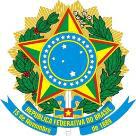 CONSELHO REGIONAL DE MEDICINA VETERINÁRIA DO ESTADO DE GOIÁSREQUERIMENTO DE ISENÇÃO DE PAGAMENTO DE ANUIDADEDADOS DO PROFISSIONALNome Completo:      Profissão:     Médico Veterinário        ZootecnistaNº de inscrição:      	e-mail:      Os dados (endereço, telefone e e-mail) estão atualizados no Sistema de Cadastro?    Sim	       NãoSe NÃO, me comprometo a atualizar os dados acessando o site: https://siscad.cfmv.gov.br/usuario/login Houve transferência para outro estado:  Sim       NãoSe sim, para qual e por quanto tempo:      Senhor Presidente,Venho à presença de Vossa Senhoria requerer a isenção de pagamento de anuidades, conforme o artigo 1º da Resolução CFMV nº 1.022, de 27 de fevereiro de 2013. Declaro que atendo os seguintes requisitos:Se homem, possuir idade igual ou superior a 65 (sessenta e cinco) anos e 35 (trinta e cinco) anos de contribuição para o Sistema CFMV/CRMVs.Se mulher, possuir idade igual ou superior a 60 (sessenta) anos e 30 (trinta) anos de contribuição para o Sistema CFMV/CRMVs.Anexos: Declaração do CRMV em que esteve registrado, declarando tempo de inscrição e contribuição*.*Obrigatória caso tenha ocorrido transferência. Autorizo que a comunicação do processo seja feita por e-mail. Não autorizo que a comunicação do processo seja feita por e-mail. Estou ciente de que o tratamento dos meus dados pessoais pelo CRMV-GO é condição indispensável para a prestação de serviços pelo órgão ou para o exercício dos meus direitos (Lei 13.709/2018 artigo 9° §3°). Os direitos do titular estão elencados no capítulo III artigo 17 e 18 da Lei 13.709/2018.Em:   /  /     AssinaturaCPF:      